ROMÂNIAMINISTERUL EDUCAȚIEIUNIVERSITATEA „DUNĂREA DE JOS” DIN GALAȚI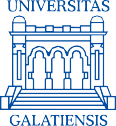 Declarație pe propria răspundereprivind autenticitatea documentelor aferente dosarului de admiterela Universitatea „Dunărea de Jos” din GalațiSubsemnatul/a, (numele)  					 (prenumele)							 (nume anterior)  						                                                                                                                                                                              cu domiciliul în țara			, județul/sectorul  			  localitatea			, str. 			  nr.	, bl.	, ap.           , posesor al actului de identitate seria           , nr.	,nr. telefon mobil	, în calitate de candidat la admitere în cadrul Universității„Dunărea de Jos” din Galați, pentru anul universitar 2021 - 2022, declar pe propria răspundere următoarele:toate datele și informațiile furnizate sunt complete, reale și corecte;documentele transmise prin e-mail sunt autentice;adresa de corespondență electronică este veridică, funcțională, verificată de către subsemnatul/a;sunt conștient că, în cazul constatării falsului sau falsificării acestora, voi fi eliminat/ă din concurs și voi suporta rigorile legii pentru săvârșirea infracțiunilor comise (fals, uz de fals, fals material în înscrisuri oficiale), conform art. 326 din Codul penal, cu modificările și completările ulterioare.Data		Semnătura candidatului  	Str. Domnească nr.47, cod postal 800008, Galați, România, tel: +40 336 130 109, fax: +40 236 461 353, e-mail: rectorat@ugal.ro, web: www.ugal.roOperator înscris sub nr. 36338 în registrul de evidență a prelucrărilor de date cu caracter personal.CNP, adresa de e-mail	,